«Элисенваарская средняя общеобразовательная школа»(МКОУ «Элисенваарская СОШ»)186720 Республика Карелия, Лахденпохский р-н, п. Элисенваара, ул. Школьная, д.7,тел/факс (814)50 33-651, elis-ch-37@yandex.ruХод урока:I. Закрепление изученного материала. (30 мин) – пройти тест и решить задачу.Контрольная работа предназначен для контроля знаний учащихся 8 класса по теме «Важнейшие классы неорганических соединений». Контрольная работа состоит из трех вариантов, каждый из которых состоит из 10 вопросов. Вопросы подобранны разноуровневые. Контрольная работа включает в себя тестовые вопросы и задания с открытой формой ответа. Работа по теме: «Важнейшие классы неорганических соединений»1. Выберите формулу бескислородной  кислоты:2. Классифицируйте вещества по классам: СаO, NaOH, H2O, SO2, HCl, P2O5, Ca(OH)2, NaHSO4, хлорид натрия, оксид марганца, серная кислота.3. Раствор Н3PO4 будет взаимодействовать с:Напишите уравнения реакции. 4. Продукты взаимодействия соляной  кислоты и оксида кальция:Напишите уравнения реакции. 5. Формула силиката железа(III):6. Какая из приведенных солей  растворима:7. Является реакцией нейтрализации:а) Zn + 2HCl = ZnCl2 + H2;
б) 2KOH + H2SiO3 = K2SiO3 + 2H2O;
в) CaO + H2O = Ca(OH)2;
г) 2Na + 2H2O = 2NaOH + H2.8. Допишите возможные  уравнения реакций, укажите их тип реакции:H2SO4 + Au = ... ,
Li + H2O = ... ,
Na2O + H2O = ... ,
Cu(OH)2 + HNO3 = ... .9. Решите цепочку превращений, назовите все вещества:Li  Li2O  LiOH  Li3PO4.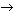 10. Рассчитайте массу оксида фосфора (V), который образуется при взаимодействии фосфора массой 3,72г  с кислородом. Класс8Адрес для отправки выполненного задания«ВКонтакте» личным сообщением https://vk.com/anna_dashkevichПредмет ХимияАдрес для отправки выполненного задания«ВКонтакте» личным сообщением https://vk.com/anna_dashkevichУчительСолохина А.П.Время консультаций14.00 ч – 17.00 ч. (пн.-пт.)Дата проведения урока 09.04.2020г (по расписанию)Срок сдачи на проверку/срок изучениядо 16:00 отправить фотографию (сообщение) при отсутствии Интернета сдать тетрадь в школу до 14.04.2020Тема урокаОбобщение по теме «Важнейшие классы неорганических соединений»Срок сдачи на проверку/срок изучениядо 16:00 отправить фотографию (сообщение) при отсутствии Интернета сдать тетрадь в школу до 14.04.2020а) НCl; 
б) КH;в) H3PO4;
г) NaOH.а) NaCl;
б) Ag;в) Ni;
г) Cu.а) CаCl2 + H2↑;
б) CаCl + H2↑;в) CаCl2+ H2O;
г) они не взаимодействуют.а) Na2SiO3;
б) FeSO4;в) Fe2(SiO3)3;
г) FeSiO3.а) Zn3(PO4)2;
б) Ag2CO3;в) MgSiO3;
г) Na2SiO3.